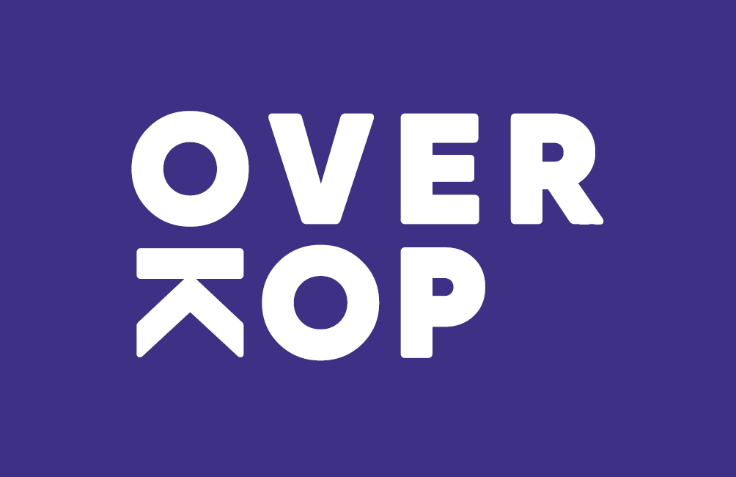 [Voornaam] [Naam]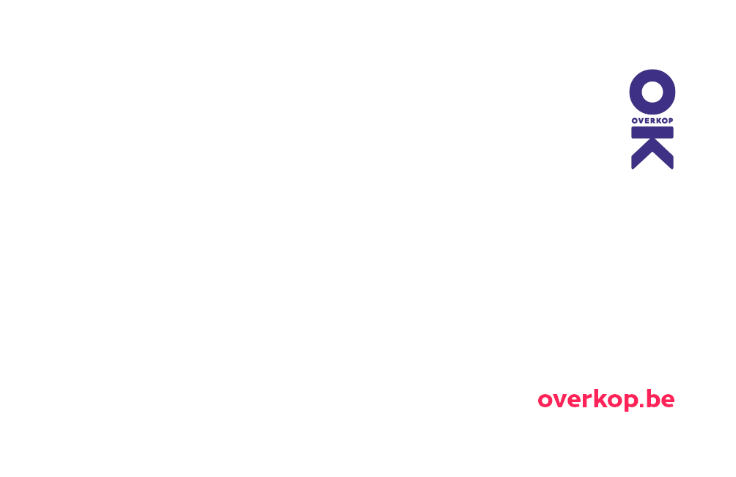 [Functie]OverKop [locatie][lorem.ipsum]@overkop.be
+32(0)000 00 00 00
+32(0)000 000 000[Voornaam] [Naam][Functie]OverKop [locatie][lorem.ipsum]@overkop.be
+32(0)000 00 00 00
+32(0)000 000 000[Voornaam] [Naam][Functie]OverKop [locatie][lorem.ipsum]@overkop.be
+32(0)000 00 00 00
+32(0)000 000 000[Voornaam] [Naam][Functie]OverKop [locatie][lorem.ipsum]@overkop.be
+32(0)000 00 00 00
+32(0)000 000 000[Voornaam] [Naam][Functie]OverKop [locatie][lorem.ipsum]@overkop.be
+32(0)000 00 00 00
+32(0)000 000 000[Voornaam] [Naam][Functie]OverKop [locatie][lorem.ipsum]@overkop.be
+32(0)000 00 00 00
+32(0)000 000 000[Voornaam] [Naam][Functie]OverKop [locatie][lorem.ipsum]@overkop.be
+32(0)000 00 00 00
+32(0)000 000 000[Voornaam] [Naam][Functie]OverKop [locatie][lorem.ipsum]@overkop.be
+32(0)000 00 00 00
+32(0)000 000 000